SV Halle e.V., 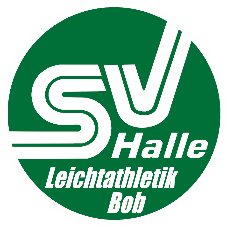 Abteilung Leichtathletik/Bob Kreuzvorwerk 22 06120 Halle (Saale)Selbstauskunft für Besucher städtischer EinrichtungenHallen-Kreismeisterschaften am 27.11.2021Sehr geehrte Damen und Herren, zur Eindämmung der Verbreitung des Corona-Virus bitten wir Sie höflichst, uns nachfolgende Fragen zu beantworten: Datum:			Name, Vorname: Verein:Telefon:E-Mail:Vielen Dank für Ihr Verständnis.…………………………………..UnterschriftJaNeinSin dSie in den letzten 14 Tagen aus einem Risikogebiet eingereist? Hatten Sie in den letzten 14 Tagen wissentlichen Kontakt zu am Corona-Virus Erkrankten? Haben Sie Symptome für CoVid19, wie akute Atemwegsbeschwerden, Husten oder Fieber, Abgeschlagenheit und Schwäche? GeimpftGetestetGenesenSie sind geimpft, getestet oder genesen? Bitte ankreuzen!Schnelltest-Ergebnis     (Bitte Datum angeben)!